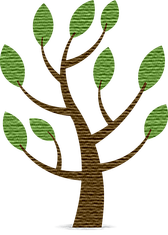 Généalogie de la Famille ArchambaultMonique Archambault épouse de Pierre SéguinOtterburn Park, Québec, le 01 juillet 1989Georges-Étienne Archambault époux Irène LangelierSaint-Éphrem, Upton/Acton, Québec , le 11 juin 1946Léon Archambault époux de Rose-Alma BenoitSaint-Dominique, Bagot, Québec, le 18 août 1908Joseph Archambault époux de Alida DupontSaint-Simon, Bagot, Québec, le 13 septembre 1886Joseph Archambault époux de Marie BérardSaint-Nom-de-Marie, Marieville, Québec, le 27 juillet 1852François-Xavier Archambault époux de Charlotte BlanchardSaint-Marc, Richelieu, Québec, le 06 octobre 1817Jean Archambault époux de Élisabeth BousquetSaint-Denis, Richelieu, Québec, le 24 janvier 1780Jean Archambault époux de Charlotte BousquetSaint-Denis, Richelieu, Québec, le 12 novembre 1753Jean Archambault époux de Angélique HogueRivière-des-Prairies, Québec, le 17 novembre 1727Pierre Archambault époux de Marie LacombePointe-aux-Trembles, Montréal, Québec, le 21 novembre 1701Laurent Archambault époux de Catherine MarchandMontréal, Québec, le 07 janvier 1660Jacques Archambault époux de Françoise TouraultDompierre-sur-mer, France, le 24 janvier 1629Produit par André Leroux pour : www.cestvotrehistoire.com